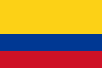 LA AUTORIZACIÓN PATERNA PARA LA REMODELACIÓN GENITAL EN CASOS DE MENORES DE CINCO AÑOS ES LEGÍTIMA, SI SE TRATA DE UN “CONSENTIMIENTO INFORMADO CUALIFICADO Y PERSISTENTE”Corte Constitucional de Colombia Sentencia T-551/99Fecha: 02/08/1999Antecedentes1- El señor NN presenta acción de tutela en nombre de su hija de dos años de edad, por cuanto estima que la omisión del Instituto de Seguros Sociales (ISS) de practicar una cirugía a la menor y de suministrarle ciertos medicamentos está afectando sus derechos a la salud, a la seguridad social, a la igualdad y al libre desarrollo de la personalidad. El peticionario manifiesta que su hija presenta problemas debido a una “hiperplasia suprarrenal”, lo cual le ha generado el desarrollo de órganos  sexuales ambiguos. Sostiene que el endocrinólogo y el cirujano que trataron a la niña desde pequeña ordenaron  que se le practicara una operación de remodelación de sus genitales cuando  cumpliera los dos años de edad. Sin embargo, al momento de presentar la demanda de tutela, el ISS no había autorizado la cirugía, a pesar de que hace varios meses que la menor ya cumplió la edad requerida.2- Según el padre de NN, esta negligencia del I.S.S. está produciendo en su hogar una situación de muy difícil manejo ya que la niña constantemente hace preguntas sobre la apariencia inusual de sus órganos genitales, y como padres se han sentido “cortos” para darle la respectiva explicación. Adicionalmente consideran que la permanencia de los genitales ambiguos afectará sicológicamente a la niña, quien es bastante despierta e inquieta.El padre apoya las anteriores consideraciones médicas con las anotaciones que reposan en  la copia de la historia clínica de la niña, que anexa como prueba a su solicitud. Estos documentos señalan que la menor presentó al nacer genitales ambiguos, ya que tenía una hipertrofia del clítoris o un micropene, y la vagina no se encontraba bien definida. Los estudios posteriores permitieron concluir que se trata de un “pseudohermaforditismo femenino”, por “hiperplasia  suprarrenal virilizante”. Las distintas anotaciones en la historia clínica recomiendan que, fuera de los tratamientos necesarios para  enfrentar los problemas de deshidratación y desequilibrios de sales, a los dos años se le debe practicar a la menor una “remodelación genital”.3- El padre solicita entonces que se tutelen los derechos fundamentales de su hija, y que por consiguiente se ordene al I.S.S. que autorice y realice la cirugía programada lo antes posible,  y que se suministre a la menor todo el tratamiento y los medicamentos que sean necesarios para su efectiva recuperación.Sentencia Primero: TUTELAR el derecho a la intimidad de la peticionaria N.N. y de sus padres, por lo cual sus nombres no podrán ser divulgados, y el presente expediente queda bajo estricta reserva, y sólo podrá ser consultado por los directamente interesados, conforme a lo señalado en el fundamento jurídico No 2 de esta sentencia. El secretario jurídico de la Corte Constitucional y el secretario del juzgado XX que decidió en primera instancia el caso, deberán garantizar esta estricta reserva.Segundo: REVOCAR parcialmente la sentencia del juzgado XX, que decidió amparar los derechos a la salud, a la seguridad social, al libre desarrollo de la personalidad, a la igualdad y de los niños, de la menor NN, y que ordenó a la seccional correspondiente del ISS que en un término no superior a cuarenta y ocho horas (48) contados a partir del momento de notificación del fallo dispusiera lo necesario para que se le practique en forma urgente a la niña la cirugía recomendada.Tercero: En su lugar, amparar, pero por las razones señaladas en esta sentencia, los derechos a la identidad sexual y al libre desarrollo de la personalidad de la menor NN. En consecuencia, la seccional del ISS deberá seguirle suministrando los medicamentos y terapias indispensables para su tratamiento de problemas de ambigüedad genital, incluyendo, en caso de que sea necesario, un apoyo psicoterapéutico.Cuarto: La Seccional del ISS podrá repetir contra el Estado colombiano en relación con los gastos adicionales sobrevinientes a la entrega de medicamentos no incluidos en el Plan Obligatorio de Salud, con cargo a los recursos existentes en la subcuenta del Fondo de Solidaridad y Garantía (FOSYGA).